Paper Mill Playhouse Summer Professional Training Programs: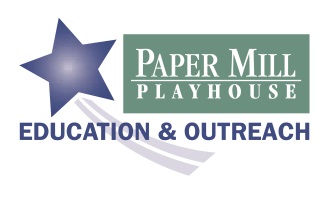   ~ Summer Musical Theatre Conservatory:	July 1 to August 3  ~ August Musical Theatre Intensive: 	August 5 to August 23Please type in the gray-shaded fields. Click in each field to place your cursor. You can tab through the fields.Student’s Name:      Student’s Name:      Student’s Name:      Student’s Name:      Gender:Age on Jan. 1, 2019:Age on Jan. 1, 2019:Age on Jan. 1, 2019:Age on Jan. 1, 2019:Date of Birth:Date of Birth:Date of Birth:Grade Level, Fall 2019:Grade Level, Fall 2019:Grade Level, Fall 2019:AUDITION SONG:          AUDITION SONG:          AUDITION SONG:          AUDITION SONG:          AUDITION SONG:          AUDITION SONG:          AUDITION SONG:          AUDITION SONG:          AUDITION SONG:          AUDITION SONG:          Please check one:   I wish to be considered for:  the JULY Summer Musical Theatre Conservatory only.    							           the AUGUST Musical Theatre Intensive only.  EITHER program.   Please check one:   I wish to be considered for:  the JULY Summer Musical Theatre Conservatory only.    							           the AUGUST Musical Theatre Intensive only.  EITHER program.   Please check one:   I wish to be considered for:  the JULY Summer Musical Theatre Conservatory only.    							           the AUGUST Musical Theatre Intensive only.  EITHER program.   Please check one:   I wish to be considered for:  the JULY Summer Musical Theatre Conservatory only.    							           the AUGUST Musical Theatre Intensive only.  EITHER program.   Please check one:   I wish to be considered for:  the JULY Summer Musical Theatre Conservatory only.    							           the AUGUST Musical Theatre Intensive only.  EITHER program.   Please check one:   I wish to be considered for:  the JULY Summer Musical Theatre Conservatory only.    							           the AUGUST Musical Theatre Intensive only.  EITHER program.   Please check one:   I wish to be considered for:  the JULY Summer Musical Theatre Conservatory only.    							           the AUGUST Musical Theatre Intensive only.  EITHER program.   Please check one:   I wish to be considered for:  the JULY Summer Musical Theatre Conservatory only.    							           the AUGUST Musical Theatre Intensive only.  EITHER program.   Please check one:   I wish to be considered for:  the JULY Summer Musical Theatre Conservatory only.    							           the AUGUST Musical Theatre Intensive only.  EITHER program.   Please check one:   I wish to be considered for:  the JULY Summer Musical Theatre Conservatory only.    							           the AUGUST Musical Theatre Intensive only.  EITHER program.   Please check one:   I wish to be considered for:  the JULY Summer Musical Theatre Conservatory only.    							           the AUGUST Musical Theatre Intensive only.  EITHER program.   Please check one:   I wish to be considered for:  the JULY Summer Musical Theatre Conservatory only.    							           the AUGUST Musical Theatre Intensive only.  EITHER program.   Please check one:   I wish to be considered for:  the JULY Summer Musical Theatre Conservatory only.    							           the AUGUST Musical Theatre Intensive only.  EITHER program.   Please check one:   I wish to be considered for:  the JULY Summer Musical Theatre Conservatory only.    							           the AUGUST Musical Theatre Intensive only.  EITHER program.   Please check one:   I wish to be considered for:  the JULY Summer Musical Theatre Conservatory only.    							           the AUGUST Musical Theatre Intensive only.  EITHER program.   Address: Address: Address: Address: Address: Address: Address: City:City:City:City:State:Zip Code:Zip Code:NJ County: Parent/Guardian Names:Home Phone:Home Phone:Parent/Guardian Cell Phone:Parent/Guardian Cell Phone:Parent/Guardian Cell Phone:Student Cell Phone:Student Cell Phone:Parent/Guardian Email:Parent/Guardian Email:Parent/Guardian Email:Parent/Guardian Email:Parent/Guardian Email:Student Email:Student Email:Have you taken voice lessons?Have you taken voice lessons?Check one: YES  NO Voice Teacher’s/Studio’s Name:      How long have you taken singing lessons?      Check one: YES  NO Voice Teacher’s/Studio’s Name:      How long have you taken singing lessons?      Check one: YES  NO Voice Teacher’s/Studio’s Name:      How long have you taken singing lessons?      Check one: YES  NO Voice Teacher’s/Studio’s Name:      How long have you taken singing lessons?      Check one: YES  NO Voice Teacher’s/Studio’s Name:      How long have you taken singing lessons?      Check one: YES  NO Voice Teacher’s/Studio’s Name:      How long have you taken singing lessons?      Check one: YES  NO Voice Teacher’s/Studio’s Name:      How long have you taken singing lessons?      Check one: YES  NO Voice Teacher’s/Studio’s Name:      How long have you taken singing lessons?      Check one: YES  NO Voice Teacher’s/Studio’s Name:      How long have you taken singing lessons?      Check one: YES  NO Voice Teacher’s/Studio’s Name:      How long have you taken singing lessons?      Check one: YES  NO Voice Teacher’s/Studio’s Name:      How long have you taken singing lessons?      Check one: YES  NO Voice Teacher’s/Studio’s Name:      How long have you taken singing lessons?      Check one: YES  NO Voice Teacher’s/Studio’s Name:      How long have you taken singing lessons?      Have you taken acting lessons?Have you taken acting lessons?Check one: YES  NO Acting Teacher’s/Studio’s Name:      How long have you taken acting lessons?      Check one: YES  NO Acting Teacher’s/Studio’s Name:      How long have you taken acting lessons?      Check one: YES  NO Acting Teacher’s/Studio’s Name:      How long have you taken acting lessons?      Check one: YES  NO Acting Teacher’s/Studio’s Name:      How long have you taken acting lessons?      Check one: YES  NO Acting Teacher’s/Studio’s Name:      How long have you taken acting lessons?      Check one: YES  NO Acting Teacher’s/Studio’s Name:      How long have you taken acting lessons?      Check one: YES  NO Acting Teacher’s/Studio’s Name:      How long have you taken acting lessons?      Check one: YES  NO Acting Teacher’s/Studio’s Name:      How long have you taken acting lessons?      Check one: YES  NO Acting Teacher’s/Studio’s Name:      How long have you taken acting lessons?      Check one: YES  NO Acting Teacher’s/Studio’s Name:      How long have you taken acting lessons?      Check one: YES  NO Acting Teacher’s/Studio’s Name:      How long have you taken acting lessons?      Check one: YES  NO Acting Teacher’s/Studio’s Name:      How long have you taken acting lessons?      Check one: YES  NO Acting Teacher’s/Studio’s Name:      How long have you taken acting lessons?      Have you taken dance lessons?Have you taken dance lessons?Check one: YES  NO Dance Teacher’s/Studio’s Name:      How long have you taken dance lessons?      Type of dance lessons taken: (i.e. tap, hip-hop, ballet, modern, etc.)      Check one: YES  NO Dance Teacher’s/Studio’s Name:      How long have you taken dance lessons?      Type of dance lessons taken: (i.e. tap, hip-hop, ballet, modern, etc.)      Check one: YES  NO Dance Teacher’s/Studio’s Name:      How long have you taken dance lessons?      Type of dance lessons taken: (i.e. tap, hip-hop, ballet, modern, etc.)      Check one: YES  NO Dance Teacher’s/Studio’s Name:      How long have you taken dance lessons?      Type of dance lessons taken: (i.e. tap, hip-hop, ballet, modern, etc.)      Check one: YES  NO Dance Teacher’s/Studio’s Name:      How long have you taken dance lessons?      Type of dance lessons taken: (i.e. tap, hip-hop, ballet, modern, etc.)      Check one: YES  NO Dance Teacher’s/Studio’s Name:      How long have you taken dance lessons?      Type of dance lessons taken: (i.e. tap, hip-hop, ballet, modern, etc.)      Check one: YES  NO Dance Teacher’s/Studio’s Name:      How long have you taken dance lessons?      Type of dance lessons taken: (i.e. tap, hip-hop, ballet, modern, etc.)      Check one: YES  NO Dance Teacher’s/Studio’s Name:      How long have you taken dance lessons?      Type of dance lessons taken: (i.e. tap, hip-hop, ballet, modern, etc.)      Check one: YES  NO Dance Teacher’s/Studio’s Name:      How long have you taken dance lessons?      Type of dance lessons taken: (i.e. tap, hip-hop, ballet, modern, etc.)      Check one: YES  NO Dance Teacher’s/Studio’s Name:      How long have you taken dance lessons?      Type of dance lessons taken: (i.e. tap, hip-hop, ballet, modern, etc.)      Check one: YES  NO Dance Teacher’s/Studio’s Name:      How long have you taken dance lessons?      Type of dance lessons taken: (i.e. tap, hip-hop, ballet, modern, etc.)      Check one: YES  NO Dance Teacher’s/Studio’s Name:      How long have you taken dance lessons?      Type of dance lessons taken: (i.e. tap, hip-hop, ballet, modern, etc.)      Check one: YES  NO Dance Teacher’s/Studio’s Name:      How long have you taken dance lessons?      Type of dance lessons taken: (i.e. tap, hip-hop, ballet, modern, etc.)      Please list your performance experience (school shows, community theatre, church/temple, professional, etc.).Please list your performance experience (school shows, community theatre, church/temple, professional, etc.).Check here if you are attaching a resume and/or  headshot (not required).Check here if you are attaching a resume and/or  headshot (not required).How did you hear about our programs? If other, please explain:      How did you hear about our programs? If other, please explain:      How did you hear about our programs? If other, please explain:      How did you hear about our programs? If other, please explain:      How did you hear about our programs? If other, please explain:      How did you hear about our programs? If other, please explain:      How did you hear about our programs? If other, please explain:      How did you hear about our programs? If other, please explain:      How did you hear about our programs? If other, please explain:      How did you hear about our programs? If other, please explain:      How did you hear about our programs? If other, please explain:      How did you hear about our programs? If other, please explain:      How did you hear about our programs? If other, please explain:      Height: Height: Special Skills: (instruments played, juggling, tumbling, ethnic dance, roller skating, skate boarding, etc.)Special Skills: (instruments played, juggling, tumbling, ethnic dance, roller skating, skate boarding, etc.)Special Skills: (instruments played, juggling, tumbling, ethnic dance, roller skating, skate boarding, etc.)Special Skills: (instruments played, juggling, tumbling, ethnic dance, roller skating, skate boarding, etc.)Special Skills: (instruments played, juggling, tumbling, ethnic dance, roller skating, skate boarding, etc.)Special Skills: (instruments played, juggling, tumbling, ethnic dance, roller skating, skate boarding, etc.)Special Skills: (instruments played, juggling, tumbling, ethnic dance, roller skating, skate boarding, etc.)Special Skills: (instruments played, juggling, tumbling, ethnic dance, roller skating, skate boarding, etc.)Special Skills: (instruments played, juggling, tumbling, ethnic dance, roller skating, skate boarding, etc.)Special Skills: (instruments played, juggling, tumbling, ethnic dance, roller skating, skate boarding, etc.)Special Skills: (instruments played, juggling, tumbling, ethnic dance, roller skating, skate boarding, etc.)Special Skills: (instruments played, juggling, tumbling, ethnic dance, roller skating, skate boarding, etc.)Special Skills: (instruments played, juggling, tumbling, ethnic dance, roller skating, skate boarding, etc.)In 100 words or less, please explain why you would like to participate in the summer musical theatre conservatory. (Your answer will be used for informational purposes only and is not a factor in casting the summer program.)In 100 words or less, please explain why you would like to participate in the summer musical theatre conservatory. (Your answer will be used for informational purposes only and is not a factor in casting the summer program.)